Pembina Novice Tournament 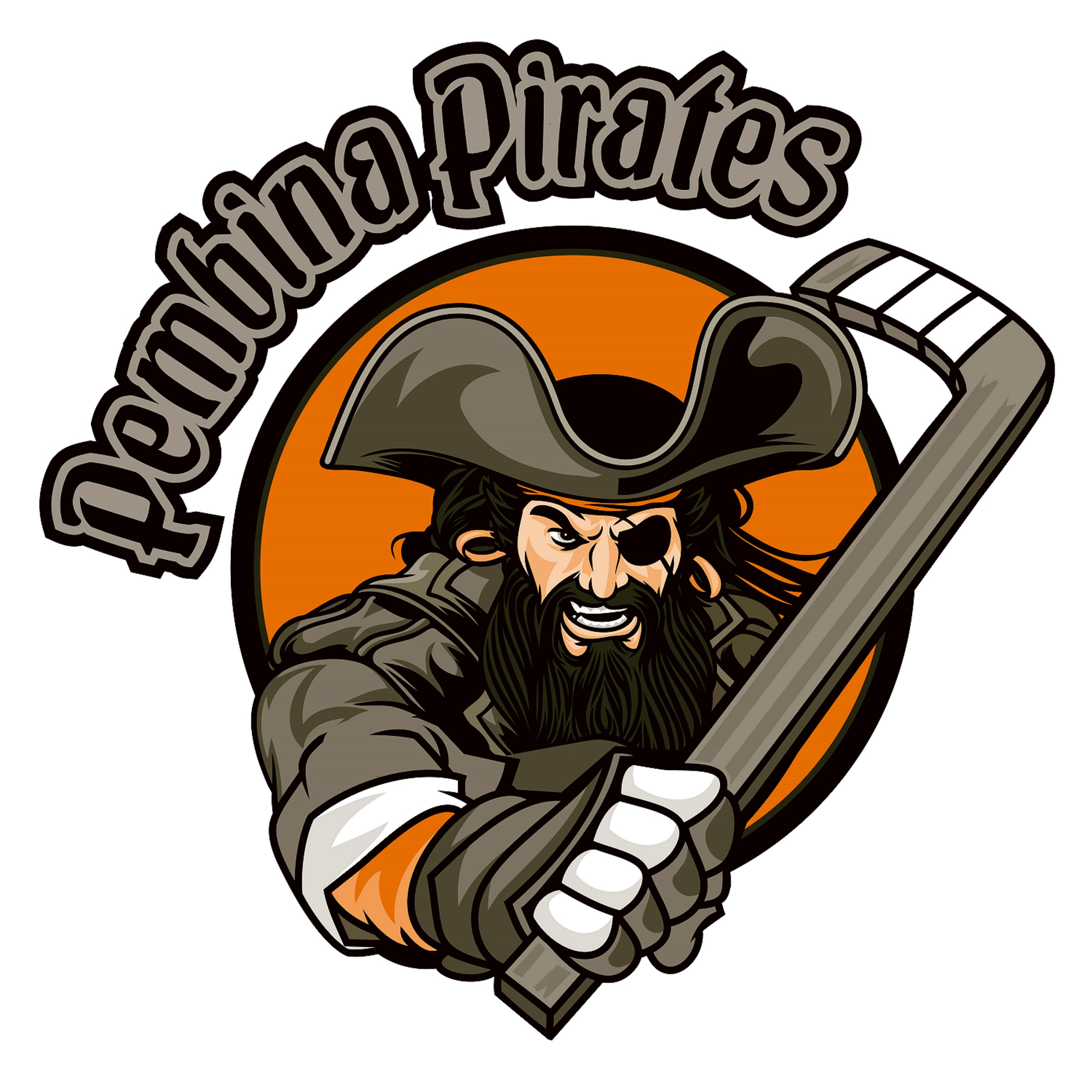 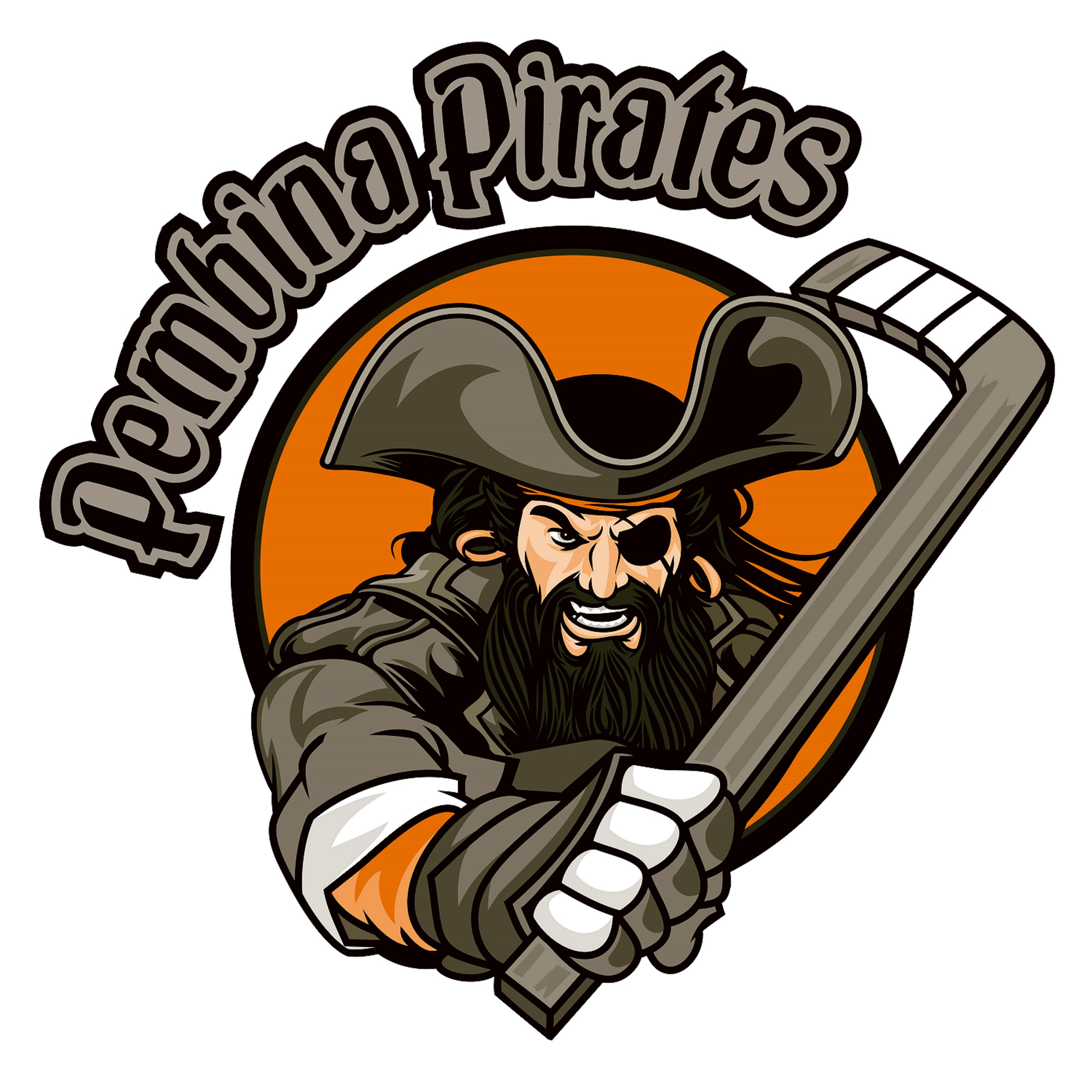 January 9, 2016FORMAT/RULES:         Canadian Hockey and Hockey Alberta Rules and Regulations will apply-All games must be completed in their time slot(65 minutes) including warm up/hand shake and H&H awards. -Tournament committee reserves the right to speed up any games if falling behind throughout the tournament. -All minor penalties will be documented as 3 minutes. -Floods will take place after every game. -Only a 5 goal spread will be documented on the scoreboard, all goals will be recorded on the game sheet.-A tie will remain a tie, no overtime.Win-2 points       Tie-1 point       Loss-0 pointsIf a tie occurs after all games played, the winner will be determined as follows:1. Most goals for the day combined. If still tied then,2. Fewest penalty minutes. If still tied then,3. Coin toss.At the conclusion of each game, players will shake hands then line up on the blue lines where one player from each team will be recognized for “heart and Hustle” award.(Chosen at each game by your Head Coach!)Coaches/Managers-Please be sure your team is ready to play at your scheduled time, 5 mins late will result in 1 goal for the opposing team to a maximum of 20 minutes. Then the game will be awarded 5-0 for the other team.-Pucks will be provided for warm-ups.-Pembina will be supplying all game sheets, please be sure your roster labels have been sent in.-If possible, bring 2 colors of jerseys- Lights for “home “and darks for “visitors”.Thanks again for choosing our Tournament, we are looking forward to a fun-filled day!